Robert Smith Concierge[Today’s Date][341 Company Address]
[Company City, State xxxxx]
[(xxx) xxx-xxxx]
[hiring.manager@gmail.com]Dear [Mr./Mrs./Ms.] [Hiring Manager’s Name],Thanks for sharing the detailed Job description for the position of Concierge in your hotel. I have a total experience of …… years in the hospitality industry, in the past I have worked as …… with one of the well-known Hotel/Resort in the town. With my previous experience and expertise in this field I find myself the appropriate candidate for this job role, once given a chance I can be an asset to the Hotel and to the staff. My work experience helped me learn a lot to be able to work like Being a local I have amazing knowledge of nearby tourist places, eateries, shopping malls and local markets.Time Management skill.Flexible for any shift timings.Given an opportunity, I assure you to give my best to this job and become an asset to your organization.Looking forward to hearing from you soon.Sincerely,[Your Name]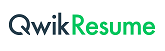 © This Free Cover Letter is the copyright of Qwikresume.com. Usage Guidelines